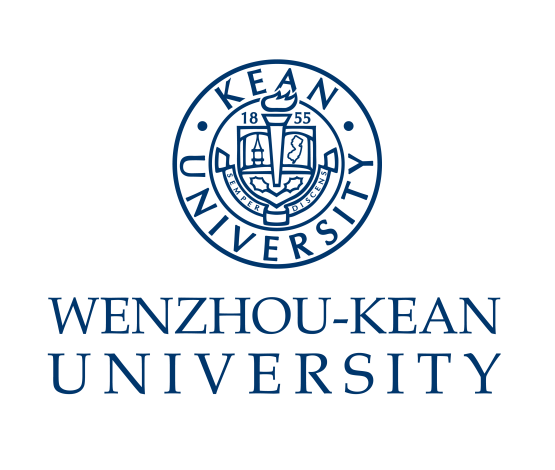 温州肯恩大学学生证及火车票优惠卡补办申请表Student Card and Train Discount Card Reapplication Form注：请至注册办公室（GEH D202）填写该表，后至财务部（WKH A217）缴纳学生证及火车票优惠卡的补办费用：学生证补办费用40元/本，火车票优惠卡补办费用10元/张，火车票优惠卡仅提供给家庭所在地为非温州地区的学生。缴费完成之后，请将表格交回至注册办公室。Note: Please go to Office Of the Registrar (GEH D202) to fill out the form, and then pay the reapplication fee at Office of Financial Service(WKH A217): 40 RMB for student ID card replacement; 10 RMB for train tickets discount card. Train Discount Card will only be issued to students not from Wenzhou. Please return the form to the Office of the Registrar after completing the payment.姓名Name性别Gender学号Student ID出生年月DOB专业Major身份证号ID Card联系电话Phone Number家庭所在地Home City籍贯Place of Birth入学年月Enrollment Date发证日期Issue Date补发日期Reissue Date乘车区间Range温州     至       站温州     至       站有效期限Valid Period    年  月 至    年  月    年  月 至    年  月补办项目Items学生证                        火车票优惠卡Student Card                    Train Discount Card（请在相应方框内打勾）学生证                        火车票优惠卡Student Card                    Train Discount Card（请在相应方框内打勾）学生证                        火车票优惠卡Student Card                    Train Discount Card（请在相应方框内打勾）学生证                        火车票优惠卡Student Card                    Train Discount Card（请在相应方框内打勾）学生证                        火车票优惠卡Student Card                    Train Discount Card（请在相应方框内打勾）注册办公室意见Office of the Registrar’s Permission GEH(D202)应收            元签字（盖章）：Sign or Seal日期（Date）：应收            元签字（盖章）：Sign or Seal日期（Date）：财务部收费Payment at Finance Office WKH(A217)签字（盖章）：Sign or Seal日期（Date）：签字（盖章）：Sign or Seal日期（Date）：